EXAMEN BIMESTRAL 3 NIVEL I BIMESTREQUIMICAEXAMEN BIMESTRAL APELLIDOS: …………………………………………………NOMBRES:…………………………………………………..FECHA:……/……/……Si la densidad de un plástico es 0,6 g/cm3 ¿cuánta masa deben presentar 2400 cm3 de este plástico?¿Cuántas moles gramo de dióxido de nitrógeno (NO2) conforman una muestra de 2300 gramos de esta sustancia si se considera que las masas atómicas del nitrógeno (N) y oxígeno (O) son 14 y 16 uma respectivamente?_________ es la mínima cantidad de materia en el universo.	A) El átomo	B) El protón		C) La molécula	 	D) El electrón	E) El cuark_________ formuló la tabla periódica.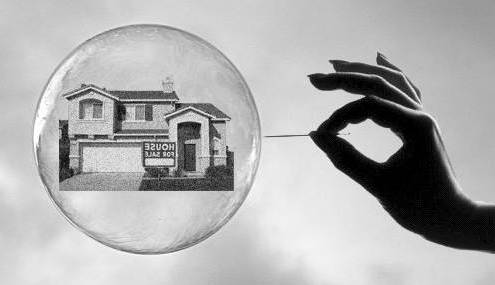 	A) El químico ruso Dimitri Ivanovhic Mendeleiev.	B) Antoine Lavoisier, padre de la química.	C) El físico inglés Henry Moseley.	 	D) El químico inglés William Ramsay, descubridor de los gases nobles (grupo VIIIA).	E) El físico alemán Lotear Meyer.Indique la cualidad de verdadero (V) o falso (F) de cada proposición.	A) Los líquidos y los gases son fluidos.		(……)	B) Una burbuja es un cuerpo.		(……)	C) La miel y la goma son fluidos no newtonianos.	(……)		E) El sólido reticular no presenta verdaderas moléculas.	(……)	E) Las partículas constituyen los cuerpos.		(……)¿Cuál es la diferencia entre un cuerpo y un fluido?…………………………………………………………………….…………………...……….…………………………………………………………………………………………………………………...……….………………………………………………………………………………………………………………………….…………………...……….……¿Cómo se define un elemento químico?…………………………………………………………………….…………………...……….…………………………………………………………………………………………………………………...……….…………………………………………………………………………………………………………………………….…………………...……….……Completar cada tabla.PSICOLOGIAEXAMEN BIMESTRAL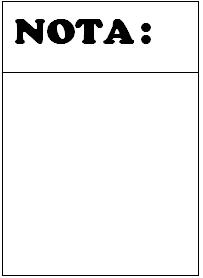 APELLIDOS: …………………………………………………NOMBRES: …………………………………………………..FECHA: …… / …… / ……La psicología es la ciencia que tiene como objeto de estudio a ________.A) La actuación.	B) El comportamiento.	C) La gesticulación. D) La imitación.	E) La mímica.La psicología como ciencia comprueba sus hipótesis mediante _______.A) Teorías.	B) Las matemáticas.	C) Cálculos de estadística. D) Creencias.	E) La experimentación. La psicología como ciencia comprueba sus hipótesis mediante _______.A) El método científico.	B) Los test.	C) Cálculos de estadística. D) Creencias.	E) La experimentación.El ______ es considerado como el padre de psicología científica.A) Filósofo griego Platón. B) Santo Tomás de Aquino.C) Teólogo germano Philipp Melanchton.D) Filósofo germano Christian Wolff.E) Filósofo alemán Wilhelm Wundt._______ definió al alma como “todo el principio vital de los organismos y la suma de sus fuerzas y procesos”.A) Platón.	B) San Agustín. C) Aristóteles. 	D) Wilhelm Wundt.E) Hipócrates.La ciencia que estudia el comportamiento animal es _______.A) La psiquiatría.   B) La etología. C) La psicología.    D) La sociología.E) N.A._______ sostenía que el cuerpo es "la cárcel del alma".A) Platón.	B) San Agustín.                     C) Aristóteles. 	D) Santo Tomás. E) Hipócrates.Se denomina _________  a la manera con la que el ser humano se comporta en su vida, por lo que abarca el conjunto de acciones o comportamientos observables y medibles de una persona así como las respuestas de los seres humanos ante diferentes estímulos. A) Conducta.         	B) Humor.  C) Aprendizaje.	D) Carácter.E) Personalidad. ______ comprende el conjunto de conductas.  A) La conducta.   	B) El comportamiento.C) El temperamento.           D) El carácter.E) La personalidad._______ es el modo de expresión, la disposición de hacer algo o el estado afectivo que se mantiene por breve tiempo.A) La personalidad.        	B) El humor.                     	C) El aprendizaje.           D) La inteligencia.	E) La conducta.________ es el psicólogo experimental, filósofo y biólogo suizo, célebre por su teoría del desarrollo cognitivo que se aplica a los programas de educación.A) Carl Gustav Jung. 	B) Jean Piaget.	C) Sigmund Freud. D) Ernst Kretschmer.E) Burrhus Skinner. ________ es un proceso mental del hombre y los animales que se describe como un proceso cerebral evolucionado que permite hacer frente a lo que aparece como nuevo.A) La conducta.	B) El comportamiento.C) La inteligencia.           D) El carácter.E) La personalidad.La escuela psicológica del ________ plantea que el objeto de estudio de la psicología es la conciencia y su método es la introspección, por lo que trata de descomponer la conducta humana en sus estructuras básicas y describir los elementos que constituyen los estados de conciencia.A) Conductismo.B) Funcionalismo.C) Vestalismo. D) Estructuralismo.E) N.A.______ es un factor que condiciona el comportamiento humano.A) La herencia.B) La maduración.C) El ambiente cultural. D) Las costumbres sociales.	E) N.A.Mejorar las relaciones laborales y el bienestar de los trabajadores de una fábrica corresponde al campo de la psicología __________.	 A)  Laboral.	B) Clínica.C) Social.	D) Fisiológica.E) Experimental.¿Por qué el ambiente cultural es un factor que condiciona el comportamiento humano?………………………………………………………………………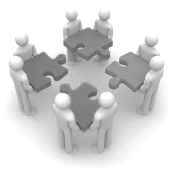 ………………………………………………………………………………………………………………………………………………………………………………………………………………………………………………………………………………………………¿En qué etapa del desarrollo de Kohlberg crees que te encuentras tú? ¿Por qué?………………………………………………………………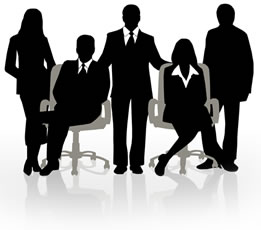 ………………………………………………………………………………………………………………………………………………………………………………………………………………………………………………………………………EXAMEN BIMESTRALAPELLIDOS: …………………………………………………NOMBRES:…………………………………………………..FECHA:……/……/……Hallar el valor de “x”.Hallar el valor de “x”.Calcular el área de la región sombreada: es un número _____. A) Trascendente.		B) Racional.C) Fraccionario.		D) Entero.E) N.A.Indique el valor correspondiente:Un ángulo negativo es _________.El que se forma por un giro en sentido antihorario.El que se mide en radianes.El que presenta minutos y segundos.El que se forma por un giro en sentido horario.El ángulo trigonométrico.¿Cuál es la probabilidad de obtener dos veces el número tres en dos lanzamientos de dado sucesivos?Calcular el área de un tetraedro regular cuya arista es 4.Determine el valor de x de acuerdo a los datos en el sector circular de la figura.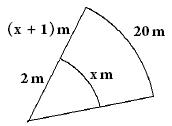 Calcular el volumen del hexaedro regular cuya arista es 6.LITERATURAEXAMEN BIMESTRALAPELLIDOS: …………………………………………………NOMBRES:…………………………………………………..FECHA:……/……/……1. 	_______ no corresponde al género dramático.	A) La epopeya.	B) El romance		C) El cuento		D) La novela	E) La tragedia2.	Género literario en el que se relata hazañas heroicas con el propósito de glorificar a la patria.	A) Poema épico	B) El romance	C) 	El apólogo			D) La tragedia	E) La zarzuela3.	Es falso respecto a la zarzuela A) 	Es una obra literario-musical.B) 	Por su origen es genuinamente española.C) 	Combina escenas habladas y cantadas. D) 	Suele reflejar vivos cuadros de costumbres, preocupaciones populares, sátiras políticas. E) 	Se origina en la tragedia griega.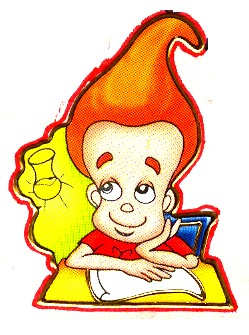 4.	Es verdadero respecto a la epístola. A) 	Expone algún problema de carácter general, desde un punto de vista censorio o de sátira.B) 	Es la representación, a través de un conflicto, del aspecto alegre y divertido de la vida humana, y cuyo desenlace tiene que ser feliz.  C) 	Es un  relato en prosa o en verso de una anécdota de la cual puede extraerse una consecuencia moral o moraleja; sus personajes suelen ser animales. D) 	Es el subgénero didáctico más importante en la actualidad; escrito siempre en prosa.E) 	Consiste en la exposición aguda y original de un tema científico, filosófico, artístico, político, literario, religioso, etc., con carácter general, es decir, sin que el lector precise conocimientos especiales para comprenderlo. 5.	Indica la cualidad de verdadero (V) o falso (F) según corresponda.La epístola corresponde al género lírico. (      )El hiato es una figura de dicción en literatura. (      )La semejanza o igualdad entre los sonidos finales de dos palabras, a partir 		de la última vocal acentuada recibe el nombre de rima.(      )La unión en una sílaba de las últimas vocales de una palabra, con la	primera vocal de la siguiente es la sinalefa.(      )La dialefa es la desunión de un diptongo, formando dos sílabas en lugar 	de una es lo que se conoce como dialefa.(      )6.	Indica la figura literaria que corresponde.7.	Describe tres figuras literarias.…………………………………………………………………………………….…………………………………………………………………………………….……………………………………………………………………………………….…………………………………………………………………………………….…………………………………………………………………………………….……………………………………………………………………………………….……………………………………………………………………………………….8.	¿A qué se llama canción en los géneros literarios? 	……………………………………………………………………………………….…………………………………………………………………………………….…………………………………………………………………………………….…………………………………………………………………………………….…………………………………………………………………………………….HISTORIA PERU Y UNIVERSALEXAMEN BIMESTRAL APELLIDOS: …………………………………………………NOMBRES:…………………………………………………..FECHA:……/……/……¿Cuáles son las principales características de la ilustración?.........................................................................................................................................................................................................................................................................................................................................................................................................................................................................................................................................................................................................................................................................................................................................................................................................................................................................................¿Qué importancia tuvo la obra llamada Enciclopedia?..................................................................................................................................................................................................................................................................................................................................................................................................................................................................................................................................................................................................................................................................................................Completa de acuerdo a lo estudiado:Primer presidente de los Estados Unidos: ....................................................Tratado por el que el Inglaterra reconoció la independencia de la trece colonias: .................................................................................................................................Países que se aliaron con las trece colonias en su lucha por la independencia: .................................................................................................................................Rey de Inglaterra que reconoció la independencia de las trece colonias: .......................................................Completa de acuerdo a lo estudiado:Edad de la Historia que finaliza con la Revolución francesa: ......................................Editó La Enciclopedia: .................................................................................................Filósofo francés que planteaba la separación de poderes del Estado: ………………......................................................................................Filósofo que creó el método científico: .......................................................................Considerado “el Padre de la Economía Moderna” por su obra “La riqueza de las naciones” de 1776: ......................................................Rey francés derrocado por la Revolución Francesa: ................................................_____________ es el filósofo que se convirtió en el crítico más implacable del Antiguo Régimen.A) Francisco María Arouet, Voltaire.B) René DescartesC) Francis BacónD) Adam SmithE) Aristóteles_____________ es el filósofo que produjo “La Enciclopedia” para difundir las nuevas ideas políticas y científicas.A) Francisco María Arouet, Voltaire.B) René DescartesC) Denis DiderotD) Blas PascalE) Louis Charles de Secondat, Barón de Montesquieu _____________ no era una clase social en el Antiguo Régimen.El CleroEl Estado LlanoLa NoblezaT. A.N.A.Es falso, respecto a la Nobleza antes de la Revolución Francesa.Era una clase social privilegiada.Los nobles eran dueños de grandes latifundios.Los nobles estaban exonerados de pagar impuestosLos nobles ocupaban los principales cargos en el gobierno y en la iglesia.Los nobles estaban exonerados de formar parte del ejército.GEOGRAFIAEXAMEN BIMESTRAL APELLIDOS: …………………………………………………NOMBRES:…………………………………………………..FECHA:……/……/……__________ estudia los elementos humanos y físicos de la Tierra con un carácter individual.A) La geografía regional.	B) La biogeografía C) La geografía 	D) La geografía sistémicaE) N.A.__________ no es uno de los principios fundamentales de las ciencias geográficas.A) El principio de localización o extensiónB) El principio de descripciónC) El principio de comparación o analogíaD) El principio de causalidad o explicaciónE)  El principio de las comunidades bióticasEl __________ indica que a todo hecho y/o fenómeno geográfico se le deben establecer sus principales características.A) Principio de localización o extensiónB) Principio de descripciónC) Principio de comparación o analogíaD) Principio de causalidad o explicaciónE)  Principio de las comunidades bióticas________  no es una ciencia auxiliar de la geografía.A) La geología		B) La ecologíaC) La potamología	D) La cartografíaE) La economíaCorrelacione de acuerdo a lo estudiado.Principio	(……)	Causalidad o explicaciónTierra	(……) 	Elemento bióticoElemento abiótico	(……)	SueloFauna	(……) 	GeoAlexander von Humboldt	(……) 	Localización o extensión_________ está conformado por el hombre, ya que él es el único que transforma el medio, como mejor lo parece, para satisfacer sus necesidades.El elemento antrópico		B) El elemento bióticoC)  El elemento abiótico		D) T.A.E)  N.A.7) El agente antrópico ha modificado el paisaje natural por:A)Lapoblación ……………………………………………………………..……….…….B)Viviendas ……………………………………….. …………………………………….C)Producción como ………………………………….. ………………………………….	D)Actividades económicas como ………………………………………………………………………………………………………………………………………………8) ¿Cuál es la diferencia entre latitud y longitud geográfica?9) 	La geografía estudia solo una parte estructural de la tierra, por ejemplo:	A) ……………………………………………………………………………………	B) ……………………………………………………………………………………	C) ……………………………………………………………………………………10) ¿Cómo la UNESCO define a la geografía?FISICA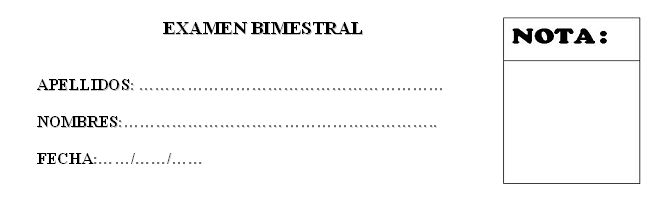 ¿Qué es la física?La ciencia que estudia los cambios que no alteran la estructura de la materia.La ciencia que estudia la generación de la fuerza.La ciencia que describe el movimiento.La ciencia que estudia las relaciones entre las magnitudes.N.A._____ es considerado como el padre de la física.El matemático inglés Isaac Newton.El físico alemán Albert Einstein.El físico alemán Max Planck.El físico escocés James Maxwell.El matemático italiano Galileo Galilei._____ es la ciencia física que estudia los fenómenos de la luz.La acústica.La óptica.La mecánica.La calorimetría.La hidrostáticaLa ciencia física que estudia los fenómenos del sonido es _____.La acústica.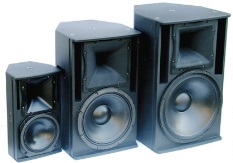 La óptica.La mecánica.La calorimetría.La hidrostáticaLa ciencia física que estudia los métodos de medida de la trasmisión de calor es la _____.La acústica.La óptica.La mecánica.La calorimetría.La hidrostática.Es falso respecto a las ciencias físicas:La física nuclear estudia los fenómenos del núcleo atómico.Existe una ciencia física llamada electricidad.Existe una ciencia física llamada magnetismo.La calorimetría estudia los métodos de medida de la transmisión del calor.La óptica estudia los fenómenos del sonido.______ es toda cualidad de la materia que se puede medir.La magnitud.La dimensión.La fórmula.La ecuación dimensional.La proporción.______ es el procedimiento mediante el cual averiguamos por comparación, cuántas veces está contenida la unidad de medida.La calibración.La medición.La atenuación.la correlación.n.a.No es una de las magnitudes fundamentales en el SI.Área.Longitud. Masa.Tiempo.Intensidad luminosa.Es una de las magnitudes fundamentales en el SI.Intensidad eléctrica.Temperatura termodinámica.Cantidad de sustancia.T.A.A y B son correctas.¿A cuántos kilogramos equivalen 600 gramos?A) 0,6	B) 0,06C) 0,006	D) 0,0006E) N.A.80 gramos equivalen a ____  kilogramos.A) 0,8	B) 0,08C) 0,008	D) 0,0008E) N.A.213 centímetros corresponden a ____  metros.A) 2,13	B) 21,3C) 0,213	D) 0,0213E) N.A.¿A cuántos metros corresponden 14 centímetros?A) 0,14	B) 0,014C) 1,4	D) 0,0014E) N.A.Dieciocho gramos equivalen a ____  kilogramos.A) 0,18	B) 0,018C) 0,0018	D) 0,00018E) N.A.CIVICAEXAMEN BIMESTRALAPELLIDOS: …………………………………………………NOMBRES:…………………………………………………..FECHA:……/……/……1. 	……… proponía que la vida humana debe orientarse a la búsqueda de la felicidad.A) Nicolás Maquiavelo. 		B) John Locke.				C) Aristóteles.	D) Francis Bacon.				E) Inmanuel Kant. 2.	………. busca establecer los principios que orientan las decisiones morales de las personas.A) La moral.						B) La historia.			C) La sociología.		D) La política.						E) La ética.3.	Una persona es ética si se orienta …………………………..Por principios y valores.De acuerdo a las costumbres de su cultura o etnia. Según los aspectos de la democracia. Por ideas políticas. Si es solidario y caritativo.4.	………….. proponía que la justicia consiste en poseer y hacer poseer lo que es propio de cada cual.A) Nicolás Maquiavelo. 		B) René Descartes.			C) Platón.	D) Francis Bacon	.				E) Inmanuel Kant. 5.	Es verdadero respecto a la ética. Es sinónimo de moral.Es una rama de la filosofía.Es una ciencia social porque estudia un hecho de la conducta humana. No considera los valores ni los principios.N.A. 6.	Se considera que una persona es moral si obra conforme a……………………. Principios y valores.De acuerdo a las costumbres de su cultura o etnia. Según los aspectos de la democracia. Por ideas políticas. Si es solidario y caritativo.7.	La Declaración Universal de los Derechos Humanos fue promulgada por …………..…… en 1948.Estados Unidos. 				Los vencedores de la Segunda Guerra Mundial.				La Unión Soviética.	La Organización de la Naciones Unidas.				Los países de Europa del Oeste. 8.	__________ son las situaciones en las que una persona debe escoger entre dos opciones morales que siendo factibles y defendibles son incompatibles.	A) Confort.	B) Moral.	C) 	Ética.			D) Dilema moral.	E) Civismo.9.	Indica dos ejemplos de la falta de ética de un médico en su trabajo profesional.…………………………………………………………………………………….…………………………………………………………………………………….…………………………………………………………………………………….……………………………………………………………………………………….…………………………………………………………………………………….…………………………………………………………………………………….…………………………………………………………………………………….10.	Indica un ejemplo de un dilema moral. 	…………………………………………………………………………………….…………………………………………………………………………………….……………………………………………………………………………………….…………………………………………………………………………………….…………………………………………………………………………………….Elemento químico (símbolo)ValenciaFórmula del hidróxidoNombre químico del hidróxidoBerilio(Be)2Elemento químico (símbolo)ValenciaFórmula del hidruroNombre químico del hidruroPotasio(K)1Elemento químico (símbolo)ValenciaFórmula y nombre químico del anhídridoFórmula y nombre químico del ácido oxácidoSilicio (Si)4Anhídrido ………….Ácido ………………………Sist. sexag.Sis. cent.Sist. rad.45ºrad40gFigura literariaEjemploTemprano madrugó la madrugada.Ir a casa, tú debes.Por una mirada, un mundo;por una sonrisa, un cielo,por un beso...  ¡Yo no séqué te diera por un beso!Aquí fue Troya; aquí mi desdicha se llevó mis alcanzadas glorias...